120 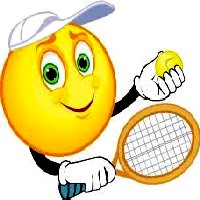 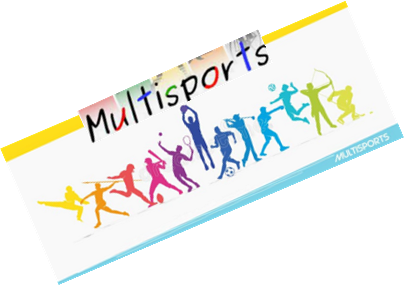 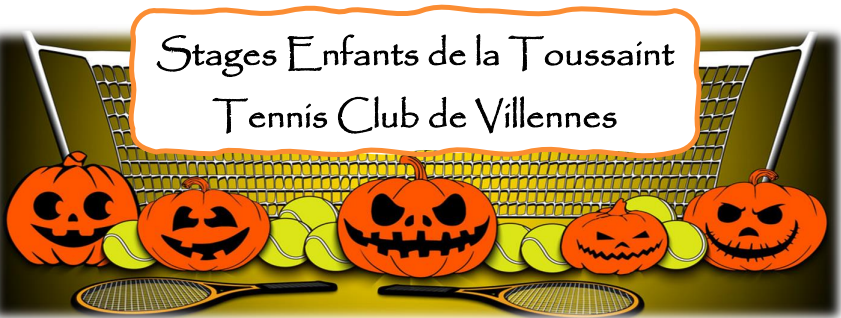 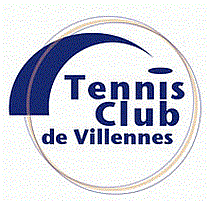 Du 23 au 27 Octobre (5 jours)2 formules au choix :Tarif du stage dégressif selon le nombre d’enfants inscrits par groupe STAGE TENNIS LE MATIN DE 9h - 12h (5 jours) *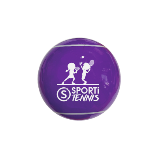 Echauffement & Perfectionnement technique + jeux ou matchs selon niveau4 enfants : 200 € - 5 enfants : 165 € - 6 enfants : 145 € - 7 enfants : 130 € - 8 enfants : 120 €(Tarif sur la base d’un enseignant) Le stage sera maintenu si les enfants inscrits permettent des groupes de niveau suffisamment homogèneSTAGE MULTI-ACTIVITES TOUTE LA JOURNEE DE 9h à 16h30*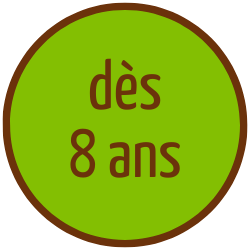 ATTENTION : NOMBRE DE PLACES LIMITE A 12 ENFANTSINSCRIPTION UNIQUEMENT POUR LE STAGE COMPLET DE 5 JOURSMatin : Tennis - Echauffement & Perfectionnement technique + jeux ou matchs selon niveauAprès-midi : 5 activités (1 par après-midi) : Escalade (Villennes), Bowling (Orgeval), Accrobranches (Morainvilliers), Laser-Game (Flins), Sports collectifs (Villennes)Les enfants apporteront obligatoirement leur pique-nique et déjeuneront avec les enseignantsL’après-midi les enfants seront véhiculés par les enseignants pour les activités hors de Villennes5 à 7 enfants : 400 € (toutes activités incluses)Plus de 8 enfants : 310 € (toutes activités incluses)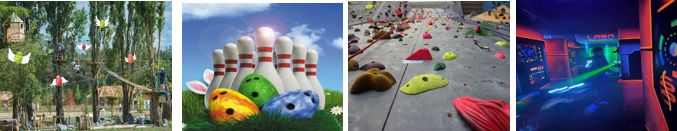 Questions et Inscriptions auprès de Florian par email : f.deves@hotmail.frMerci de préciser dans votre email : Nom, Prénom de l’enfant, Type de stage (matin tennis ou journée Multisports) et niveau tennis de votre enfant si vous le connaissez   INSCRIPTION AU PLUS TARD le 19 OCTOBREPAS DE REMBOURSEMENT POSSIBLE EN CAS D’ANNULATION APRES CETTE DATE.* Le tarif final sera communiqué 72h avant le début du stage